БІЛОЦЕРКІВСЬКА МІСЬКА РАДА	КИЇВСЬКОЇ ОБЛАСТІ	Р І Ш Е Н Н Я
від 30 липня 2020 року                                                                        № 5687-100-VIIПро затвердження проекту землеустрою щодо відведення земельної ділянки та передачу земельної ділянки комунальної власності в орендугромадянці Абрамовій Олені ВолодимирівніРозглянувши звернення постійної комісії з питань земельних відносин та земельного кадастру, планування території, будівництва, архітектури, охорони пам’яток, історичного середовища та благоустрою до міського голови від 24 червня 2020 року №166/02-17, протокол постійної комісії з питань  земельних відносин та земельного кадастру, планування території, будівництва, архітектури, охорони пам’яток, історичного середовища та благоустрою від 16 червня 2020 року №213, заяву  громадянки Абрамової Олени Володимирівни від 09 червня 2020 року №15.1-07/2476, проект землеустрою щодо відведення земельної ділянки, відповідно до ст. ст. 12, 36, 79-1, 93,122, 123, 124, 125, 126, 186, 186-1 Земельного кодексу України, ст. 24 Закону України «Про регулювання містобудівної діяльності», Закон України «Про оренду землі», ч. 5 ст. 16 Закону України «Про Державний земельний кадастр», ст. 50 Закону України «Про землеустрій», п.34 ч.1 ст. 26 Закону України «Про місцеве самоврядування в Україні», міська рада вирішила:1.Затвердити проект землеустрою щодо відведення земельної ділянки громадянці Абрамовій Олені Володимирівні   з цільовим призначенням 01.07. Для городництва  за адресою: бульвар Олександрійський, площею 0,0033 га, що додається.2.Передати земельну ділянку комунальної власності в оренду громадянці Абрамовій Олені Володимирівні   з цільовим призначенням 01.07. Для городництва  за адресою: бульвар Олександрійський, площею 0,0033 га, строком на 10 (десять) років за рахунок земель населеного пункту м. Біла Церква. Кадастровий номер: 3210300000:03:018:0102.3.Громадянці, зазначеній в цьому рішенні, укласти та зареєструвати у встановленому порядку договір оренди землі.4.Контроль за виконанням цього рішення покласти на постійну комісію з питань  земельних відносин та земельного кадастру, планування території, будівництва, архітектури, охорони пам’яток, історичного середовища та благоустрою.Міський голова                                                                                     Геннадій ДИКИЙ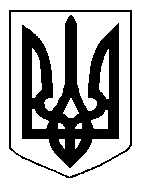 